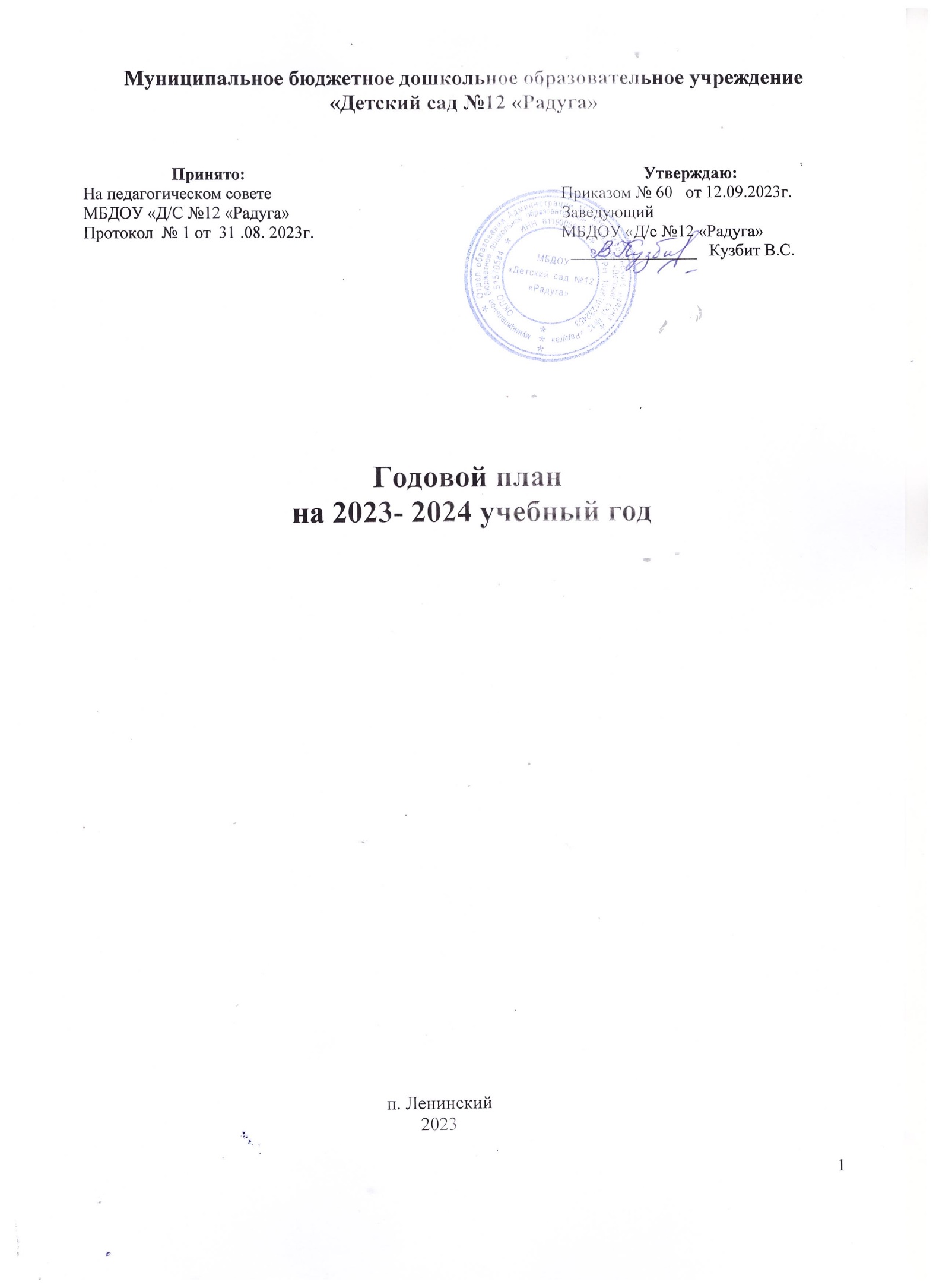 Содержание.Пояснительная запискаЦель: совершенствование качества образовательного процесса за счет совершенствования ресурсного обеспечения образовательного процесса (повышение профессиональной компетентности педагогов МБДОУ, укрепление межведомственных связей учреждения, совершенствование предметно-развивающей среды, организации образовательного процесса в  режиме реализации ФОП.Годовые задачи:Систематизировать в ДОУ работу по патриотическому воспитанию посредством знакомства детей с историей России и развития у дошкольников гендерной, семейной и гражданской принадлежности.Совершенствовать работу по укреплению здоровья воспитанников посредством создания системы формирования культуры здоровья и безопасного образа жизни.Совершенствовать профессиональную компетентность педагогов по реализации задач и  содержания ФОПБлок I. Воспитательно-образовательная деятельность.Реализация образовательных программРеализация дошкольной образовательной программыЛетняя оздоровительная работаРабота с семьями воспитанниковПлан-график взаимодействияГрафик родительских собранийБлок II. Административная и методическая деятельностьМетодическая работаПлан основной методической деятельностиПлан педагогических советовНормотворчествоРазработка документацииРабота с кадрамиАттестация работниковПовышение квалификации работников2.3.3 Самообразование педагогов 2.3.4. Темы самообразования2.3.5.Охрана трудаКонтроль и оценка деятельностиВнутрисадовский контрольВнутренняя система оценки качества образованияВнешний контроль деятельности детского садаБлок III. Хозяйственная деятельность и безопасностьЗакупка и содержание материально-технической базыОрганизационные мероприятия3.2. Безопасность3.2.1. Антитеррористическая защищенность3.2.3. Пожарная безопасность3.3. Ограничительные меры3.3.1. Профилактика COVID-19Пояснительная записка3Блок I. ВОСПИТАТЕЛЬНАЯ И ОБРАЗОВАТЕЛЬНАЯ ДЕЯТЕЛЬНОСТЬРеализация образовательных программРабота с семьями воспитанников4-9Блок II. АДМИНИСТРАТИВНАЯ И МЕТОДИЧЕСКАЯ ДЕЯТЕЛЬНОСТЬМетодическая работаНормотворчествоРабота с кадрамиКонтроль и оценка деятельности10-21Блок III. ХОЗЯЙСТВЕННАЯ ДЕЯТЕЛЬНОСТЬ И БЕЗОПАСНОСТЬЗакупка и содержание материально-технической базыБезопасностьОграничительные меры22-28МероприятиеСрокОтветственныйВоспитательная работаВоспитательная работаВоспитательная работаНаправить воспитателей на повышение квалификации в области обеспечения безопасности и развития детей в информационном пространствеоктябрьзаведующийОрганизовать участие воспитателей в дистанционной конференции по формированию детского информационного пространства и защиты персональных данныхапрельзаведующийОрганизовать	сетевое взаимодействие по	вопросам воспитательной работы с воспитанникамимайзаведующийПроанализировать и обновить содержание ООП ДОмай–июльзаведующий, воспитателиСоставлять положения и сценарии для проведения воспитательных мероприятий из ООП ДОв	течение годавоспитателиОбразовательная работаОбразовательная работаОбразовательная работаВнедрить в работу воспитателей новые методы для развития любознательности, формирования познавательных действий у воспитанниковОктябрь- декабрьЗаведующий, воспитателиОбеспечить условия для индивидуализации развития          ребенка, его личности, мотивации и способностейноябрьвоспитателиОбеспечить обновление в групповой дидактических и наглядных материалов для создания насыщенной развивающей предметно- пространственной средыв	течение годавоспитателиМероприятиеСрокОтветственныйПровести опрос родителей (законных представителей) о посещении воспитанников в летний периодАпрельВоспитателиОрганизовать осмотр игровых площадок и оборудования на наличие повреждений/необходимости ремонтаапрель заведующийПровести ревизию и подготовить   летнее   выносное игровое оборудование	(скакалки, мячи разных размеров, наборы для игр с песком, кегли, мелки и канцтовары для изобразительного творчества и т.д.)апрельвоспитателиОбеспечить	благоустройство	территории	(сбор	опавшей листвы, высадка цветов и т.д.)апрель- майзаведующийСформировать	перечень оздоровительных	процедур	на летний период с учетом состояния здоровья воспитанниковмайвоспитателиСобрать	согласия/отказы	родителей	(законных представителей) на закаливание воспитанниковмайвоспитателиСоздать условия   для	проведения закаливающих и иных оздоровительных процедурмайвоспитателиОформить	план летне-оздоровительной	работы	с воспитанникамимайзаведующийПровести инструктаж воспитателей (о профилактике детского травматизма, правилах охраны жизни и здоровья детей в летний период, требованиях организации и проведении спортивных и подвижных игр)майзаведующийФорма взаимодействияСрокОтветственныйСистема	взаимодействия	по	вопросам	организационной	и	административной деятельности дошкольной организацииСистема	взаимодействия	по	вопросам	организационной	и	административной деятельности дошкольной организацииСистема	взаимодействия	по	вопросам	организационной	и	административной деятельности дошкольной организацииПровести встречи по сбору:согласий/отказов	(информированное добровольное согласие на медицинское вмешательство или отказ от медицинского вмешательства, согласие на обработку персональных данных родителя и детейСентябрьЗаведующийт.п.);заявлений (о праве забирать ребенка из детского сада, о предоставлении мер социальной поддержки и т.п.)Организовать и провести День открытых дверейоктябрь, майЗаведующий, воспитательАнкетирование по текущим вопросамоктябрь, апрельЗаведующийКонсультирование по текущим вопросам в течение годавоспитателиОбновлять	информационные стенды, публиковать новую информацию на сайте детского сада по текущим вопросампо необходимости, но не реже 1 раза в месяцЗаведующий, воспитательОбеспечить	персональные	встречи	с администрацией детского садапо запросузаведующийОбеспечить рассылку информации по текущим вопросам и общение в родительских чатахв течение годавоспитатели Посещать семьи воспитанников, состоящих на различных видах учетав течение годавоспитатели Сотрудничество по вопросам информационной безопасности детейСотрудничество по вопросам информационной безопасности детейСотрудничество по вопросам информационной безопасности детейКонсультирование родителей по вопросам защиты воспитанников от распространенияДекабрьвоспитателивредной для них информации «О защите детей от информации, причиняющей вред их здоровью и развитию»Семейный	всеобуч	«Плюсы	и	минусы телевидения для дошкольников»ЯнварьвоспитателиПодготовка буклетов по информационной безопасности детей и размещение их на сайте и на информационных стендах детского садаВ течение годазаведующийСотрудничество	по	вопросам	патриотической	и	идеологической воспитательной работы с воспитанникамиСотрудничество	по	вопросам	патриотической	и	идеологической воспитательной работы с воспитанникамиСотрудничество	по	вопросам	патриотической	и	идеологической воспитательной работы с воспитанникамиОрганизовать беседу о роли государственной символики в воспитании детейСентябрьвоспитателиОбеспечить совместные с воспитанниками церемонии поднятия флага и исполнения гимна России ко Дню народного единства, Дню Конституции, Дню защитника Отечества, Дню Россиинакануне 4 ноября, 12декабря, 23 февраля, 12 июнявоспитателиОрганизовать   круглый    стол    на    тему:«Патриотическое и идеологическое воспитание детей – важная составляющая будущего»декабрьЗаведующий, воспитателиКоллективные массовые мероприятия с воспитанникамиКоллективные массовые мероприятия с воспитанникамиКоллективные массовые мероприятия с воспитанникамиОрганизовать	и	провести	праздничный утренник ко Дню знаний1 сентябрявоспитатели, музыкальный руководительОрганизовать	музыкальный	вечер	к Международному дню пожилых людейнакануне 1 октябрямузыкальный руководитель, воспитатели Обеспечить совместный досуг родителей и детей ко Дню материи в РоссииНакануне 27 ноябрявоспитатели, музыкальный руководительОрганизовать новогодний утренникс 19 по 23 декабрямузыкальный руководитель, воспитатели группОрганизовать	физкультурно-музыкальный праздник «Мой папа – защитник Отечества»накануне 23 февралямузыкальный руководитель, воспитатели группОрганизовать концерт к Международному женскому днюнакануне 8 мартавоспитатели, музыкальный руководительВыпускной балмайвоспитатели, музыкальный руководительФормирование системы взаимодействия по вопросам цифровизации образовательной среды детского садаФормирование системы взаимодействия по вопросам цифровизации образовательной среды детского садаФормирование системы взаимодействия по вопросам цифровизации образовательной среды детского садаВыяснять мнение родителей и собрать сведения о возможности освоения ООП ДО с применением	ДОТ,	полезности образовательных платформ детского сада для родителейСентябрь–октябрьВоспитатели Провести цикл бесед в родительских чатах на тему: «Возможности цифровых технологий в образовательной среде»февраль-майвоспитатели Повышение компетентности в вопросах семейного воспитания, охраны и укрепления здоровья воспитанниковПовышение компетентности в вопросах семейного воспитания, охраны и укрепления здоровья воспитанниковПовышение компетентности в вопросах семейного воспитания, охраны и укрепления здоровья воспитанниковОрганизовать	мастер-класс	«Адаптация ребенка к детскому саду»Сентябрь,воспитателиОрганизовать круглый	стол	«Вопросы воспитания»ноябрьзаведующийОбеспечить индивидуальные консультации по медицинским, психолого-педагогическим и иным вопросам семейного воспитанияпо запросамЗаведующий, воспитателиОбеспечить поддержку родительских объединений, содействующих укреплению семьи, сохранению и возрождению семейных и нравственных ценностей с учетом роли религии и традиционной культуры местных сообществв течение годавоспитателиСрокиТематикаТематикаОтветственныеI. Общие родительские собранияI. Общие родительские собранияI. Общие родительские собранияI. Общие родительские собранияСентябрьОсновные	направления	воспитательно- образовательной деятельности и работы детского сада в предстоящем учебном годуОсновные	направления	воспитательно- образовательной деятельности и работы детского сада в предстоящем учебном годуЗаведующий, воспитателиноябрь«Сохранение и укрепление  здоровья младших дошкольников»«Сохранение и укрепление  здоровья младших дошкольников»Заведующий, воспитателимарт«Особенности и проблемы речевого развития у детей среднего дошкольного возраста» «Особенности и проблемы речевого развития у детей среднего дошкольного возраста» Заведующий, воспитателимайИтоги работы детского сада в прошедшем учебном году, организация работы в летний оздоровительный периодИтоги работы детского сада в прошедшем учебном году, организация работы в летний оздоровительный периодЗаведующий, воспитателиII. Собрания для родителей будущих воспитанников детского садаII. Собрания для родителей будущих воспитанников детского садаII. Собрания для родителей будущих воспитанников детского садаII. Собрания для родителей будущих воспитанников детского садаМайОрганизационное	родительское родителей будущих воспитанниковсобрание	дляЗаведующийМероприятиеСрокОтветственный1. Организационно-методическая деятельность1. Организационно-методическая деятельность1. Организационно-методическая деятельность1.1. Формирование и обновление методической материально-технической базы1.1. Формирование и обновление методической материально-технической базы1.1. Формирование и обновление методической материально-технической базыОбеспечить подписку на тематические журналы и справочные системыОктябрь, мартЗаведующийОрганизовать	закупку	расходных	материалов (скоросшивателей, файлов, папок, магнитов и т.п.)октябрь,январь, майЗаведующийПополнить методический кабинет учебно- методической литературой и учебно-наглядными пособиямиапрель–июньЗаведующийОбновлять содержание уголка методической работыне реже 1 раза в месяцЗаведующий1.2. Аналитическая и управленческая работа1.2. Аналитическая и управленческая работа1.2. Аналитическая и управленческая работаПроанализировать результаты методической работыЯнварь, июньзаведующий,Организовать заседания методического советаежемесячноЗаведующийАнализировать наличие и содержание документации воспитателей группыв течение годаЗаведующий1.3. Работа с документами1.3. Работа с документами1.3. Работа с документамиСбор информации для аналитической части отчета о самообследования, оформить отчетФевральЗаведующийПодготовить план-график ВСОКОиюньЗаведующийСформировать план внутрисадовского контроляиюньЗаведующийОформить публичный докладс	июня	до	1 августаЗаведующийПодготовить сведения для формирования годового плана работы детского садаиюнь– августЗаведующийКорректировать локальные акты в сфере организации образовательной деятельностив течение годаЗаведующийРазрабатывать планы проведения  совещаний,в течение годаЗаведующийсеминаров и т.п.2. Информационно-методическая деятельность2. Информационно-методическая деятельность2. Информационно-методическая деятельность2.1. Обеспечение информационно-методической среды2.1. Обеспечение информационно-методической среды2.1. Обеспечение информационно-методической средыОснастить	стенд «Методическая	работа»	годовыми графиками контроля и планом методической работысентябрьЗаведующийПодготовить	и	раздать	воспитателям	методички«Методика проведения занятия с дошкольниками»ноябрьзаведующийРазместить в групповом помещении информационные материалы по обучению воспитанников правилам дорожного движениямартвоспитатели Оснастить стенд «Методическая работа» обзором новых публикаций по вопросам дошкольного образованияежемесячнозаведующийОснастить стенд обзором новых нормативных документов федерального, регионального и муниципального уровней, касающихся воспитательно-образовательной работыв течение годазаведующий2.2. Обеспечение доступа к сведениям о воспитательно-образовательной деятельности2.2. Обеспечение доступа к сведениям о воспитательно-образовательной деятельности2.2. Обеспечение доступа к сведениям о воспитательно-образовательной деятельностиОбновлять	информацию на	официальном	сайте дошкольной организацииВ течение годаЗаведующий, воспитательОбновлять информацию для родителей воспитанниковв течение годавоспитателина информационных стендах дошкольной организацииПубликовать сведения для родителей и педагогического сообщества в мессенджерах и социальных сетяхв течение годавоспитатели3. Методическое сопровождение воспитательно-образовательной деятельности3. Методическое сопровождение воспитательно-образовательной деятельности3. Методическое сопровождение воспитательно-образовательной деятельности3.1. Организация деятельности групп3.1. Организация деятельности групп3.1. Организация деятельности группСоставлять диагностические картыВ течение годавоспитателиПроводить экспертизу/согласование документов, подготовленных педагогическими работниками (рабочих программ, планов работы с детьми и т.п.)в течение годазаведующий3.2. Учебно-методическое обеспечение3.2. Учебно-методическое обеспечение3.2. Учебно-методическое обеспечениеПодготовить	план мероприятий	месячника	по информационной безопасности в детском садуСентябрьвоспитателиПодготовить	план	мероприятий	по	подготовке	к празднованию Нового года и РождествадекабрьвоспитателиСформировать план мероприятий ко Дню защитника ОтечестваянварьвоспитателиПодготовить план мероприятий к Международному женскому днюфевральвоспитателиПодготовить план мероприятий ко Дню ПобедыапрельвоспитателиПодготовить сценарий общесадовского утренника ко Дню знанийавгуствоспитатели4. Методическое сопровождение деятельности педагогических работников4. Методическое сопровождение деятельности педагогических работников4. Методическое сопровождение деятельности педагогических работников4.1. Сопровождение	реализации	федеральных	основных	образовательных программ дошкольного образования4.1. Сопровождение	реализации	федеральных	основных	образовательных программ дошкольного образования4.1. Сопровождение	реализации	федеральных	основных	образовательных программ дошкольного образованияСоставить перечень вопросов, возникающих в процессе внедрения и реализации ФОП для обсуждения на консультационных вебинарахСентябрь– октябрьЗаведующий, воспитателиОрганизовать участие педагогов во Всероссийском информационно-методическом вебинаре «Внедрение и реализация Федеральной образовательной программыоктябрьзаведующийдошкольного образования в образовательной практике»Знакомить педагогических работников с информационными и методическими материалами в постоянно действующей тематической рубрике периодических изданий для дошкольных работниковв течение всего годазаведующий4.2. Повышение профессионального мастерства и оценка деятельности4.2. Повышение профессионального мастерства и оценка деятельности4.2. Повышение профессионального мастерства и оценка деятельностиОрганизовать	посещение	педагогическими работниками занятий коллегв течение годазаведующийОпределить направления по самообразованию педагогических работников, составить индивидуальные планы самообразованияв течение годазаведующийОрганизовать участие педагогических	работников	вв течение годазаведующийметодических мероприятиях на уровне города, района, области4.4. Просветительская деятельность4.4. Просветительская деятельность4.4. Просветительская деятельностьОрганизовать круглый	стол	«Профилактика простудных заболеваний у детей в осенний и зимний периодсентябрьвоспитателиПровести консультацию «Нравственно-патриотические дидактические и народные игры»декабрьвоспитателиОрганизовать круглый стол «Использование инновационных педагогических технологий в духовно– нравственном воспитании детей»февральзаведующийОрганизовать	семинар-практикум	«Организация	и проведение прогулок с дошкольниками»мартзаведующийПровести методическое совещание «Календарный план воспитательной работы»июньзаведующийОбеспечить индивидуальные консультации и беседы по запросамв течение годаЗаведующий4.5. Работа с молодыми и новыми педагогическими работниками4.5. Работа с молодыми и новыми педагогическими работниками4.5. Работа с молодыми и новыми педагогическими работникамиОрганизовать семинар для наставников «Организация наставничества»СентябрьзаведующийПровести консультации по составлению документации: основная образовательная программа дошкольного образования, характеристики на обучающихся и т.п.октябрьзаведующийПосетить занятия	и	другие	мероприятия	с последующим анализомноябрь, январьзаведующийПровести	анкетирование	с	целью	выявления затруднений в профессиональной деятельности1 раз в кварталзаведующийТемаСрокОтветственныйУстановочный педагогический советавгустзаведующийСовременные подходы организации работы по нравственно- патриотическому воспитанию детей дошкольного возраста в условиях ФОП.ноябрьЗаведующий, воспитателиФормирование основ здорового образа жизни и безопасности жизнедеятельности детей дошкольного возраста.февральЗаведующийвоспитателиАнализ воспитательно–образовательной работы детского сада за прошедший учебный год. Организация воспитательно– образовательного процесса в дошкольном учреждении в предстоящем учебном году.майЗаведующий, воспитателиНаименование документаСрокОтветственныйРазработка локальных и распорядительных актовВ течении годаЗаведующийОбновление локальных и распорядительных актовВ течении годаЗаведующийМероприятиеСрокОтветственныйСоставить и утвердить списки педагогических и непедагогических работников, аттестующихся на соответствие занимаемой должности в текущему учебному годуСентябрьЗаведующийПодготовить информацию о педагогических работниках, аттестующихся на соответствие занимаемой должностиоктябрьЗаведующийУтвердите состав аттестационной комиссииоктябрьзаведующийПровести	консультации	для	аттестуемых работниковпо	отдельному графикучлены аттестационной комиссииОрганизовать работу по рассмотрению конфликтных ситуаций, возникших в ходе аттестациипо необходимостипо	меренеобходимостиОрганизовать заседания аттестационной комиссиипо	отдельному графикупредседатель аттестационной комиссииОзнакомить	аттестуемых	на	соответствие занимаемой должности с итогами аттестациипо	отдельному графикусекретарь аттестационнойкомиссии№ п/пМероприятияСрокиОтветственный1.Обучение на курсах повышения квалификации.В течение учебного года.ЗаведующийПедагоги2.Участие в работе РМО, семинаров, конференций, в работе творческих и проблемных групп, в выставках, конкурсах, смотрах.В течение годаЗаведующийПедагоги3.Участие в проведении открытых мероприятий, педсоветов, метод. часов, семинаров, практикумов, совещаний при заведующем, творческих отчётов, взаимопосещений, тематических недель и дней.По плануЗаведующийПедагоги4.Изучение и обсуждение новинок методической литературы, периодической печати, журналов «Дошкольная педагогика», «Справочник старшего воспитателя», «Музыкальный руководитель».В течение годаЗаведующийПедагоги5.Самообразование педагогов по индивидуальным маршрутам по вопросам образования, воспитания, оздоровления детей. Подготовка педагогами отчётов и докладов о накопленном материале за год.В течение годаПедагоги6.Диагностика образовательной и воспитательной деятельности, подбор инструментария, корректировка образовательных областей.В течение годаПедагоги7.Разработка и корректировка календарно – тематического планирования работы с учётом ФГОС ДО.В течение годаПедагоги№ п/пМероприятияСрокиОтветственный1.Педагогическая диагностика и всесторонний анализ деятельности педагога.Выявление желания педагога работать над той или иной проблемой: индивидуальные беседы, анкетированиеИюльЗаведующий2.Составление педагогами планов по самообразованию.Консультирование и методические рекомендации по разработке темы:в определении содержания работы по самообразованию;в выборе вопросов для самостоятельного углублённого изучения;в составлении плана в зависимости от уровня профессионализма педагогаАвгустПедагоги3.Теоретическое изучение проблемыСентябрь-октябрьПедагоги4.Практическая деятельность (применение знаний, навыков и умений на практике: изготовление пособий и атрибутов, организация и проведение практической работы с детьми)Октябрь-майПедагоги5.Подведение итогов самообразования. Оценка и самооценка.МайПедагоги№ п/пФ.И.О. педагогадолжностьТемы самообразования педагогов1.Чекмарёва Л.Н.воспитатель«Формирование привычек к ЗОЖ у младших дошкольников»2.Чекмарева Л.Н.Музыкальный работник«Развитие музыкальных способностей детей дошкольного возраста через различные виды музыкальной деятельности»3.Панфилова Т.С.воспитательРазвивающие игры как средство формирования познавательных способностей  детей  среднего дошкольного возраста  МероприятиеСрокОтветственныйОрганизовать	предварительные	и периодические медицинские осмотры (обследования) работников:Ноябрьзаведующий заключить договоры с медицинской организацией на проведение медосмотров работников;Ноябрьзаведующий направлять на предварительный медицинский осмотр кандидатов, поступающих на работу;в течение года (при поступлении на работу)заведующий направлять на периодический медицинский осмотр работниковпо	отдельному графикузаведующий Сформировать план мероприятий по улучшению условий и охраны труда на предстоящий календарный годдекабрьзаведующий Организовать СОУТянварьзаведующийОрганизовать	обучение	по	охране	труда работниковпо	отдельному графикуспециалист по охране трудаВыявить	опасности	и	профессиональные риски, проанализировать их и оценитьпо необходимости, но не реже одного раза в кварталзаведующий Провести закупку:поставка СИЗ, прошедших подтверждение соответствия	в	установленном законодательством	Российской	Федерации порядке, на основании единых Типовых норм выдачи средств индивидуальной защиты; поставка смывающих средств, на основании единых Типовых норм выдачи смывающих средствсентябрьзаведующий Объект контроляВид контроляФормы	и методы контроляСрокОтветственныеСостояние РППСФронтальныйПосещение групп	иучебных помещенийСентябрь	и декабрь, март, июнь и августЗаведующийАдаптация воспитанников в детском садуОперативныйНаблюдениеСентябрьзаведующийСанитарное	состояние помещений группыОперативныйНаблюдениеЕжемесячноЗаведующийСоблюдение	требований к прогулкеОперативныйНаблюдениеЕжемесячнозаведующий Организация питания. Выполнение натуральных норм	питания. Заболеваемость.ПосещаемостьОперативныйПосещение кухниЕжемесячнозаведующий ПланированиеОперативныйАнализЕжемесячнозаведующийвоспитательно- образовательной работы с детьмидокументацииЭффективностьдеятельности коллектива детского сада по формированию привычки к здоровому образу жизни	у	детей дошкольного возрастаТематическийОткрытый просмотрДекабрьЗаведующий, воспитателиСостояние документации педагогов, воспитателей группыПроведение родительских собранийОперативныйАнализдокументации, наблюдениеОктябрь, февральзаведующийСоблюдение режима дня воспитанниковОперативныйАнализдокументации, посещение групп,наблюдениеЕжемесячноЗаведующийОрганизация предметно- развивающей	среды (уголки экологии и экспериментирования)ОперативныйПосещение групп,наблюдениеФевральзаведующийПроведениеоздоровительных мероприятий	в	режиме дняОперативныйНаблюдение, анализдокументацииИюнь– августзаведующийНаправлениеСрокОтветственныйМониторинг выполнения муниципального заданияСентябрь,декабрь, майЗаведующийАнализ	информационно-технического	обеспечения воспитательного и образовательного процессаноябрь,февраль, майзаведующийАнализ	качества	организации	предметно-развивающей средыавгустзаведующийМониторинг качества воспитательной работы в группе с учетом требований ФГОС дошкольного образованияежемесячнозаведующийОценка динамики показателей здоровья воспитанников (общего показателя здоровья; показателей заболеваемости,  травматизма)раз в кварталЗаведующий, воспитателиАнализ своевременного размещения информации на сайте детского садав течение годазаведующийМероприятиеСрокОтветственныйПодготовиться к мониторингу эффективности реализации ФОП:определить ответственных исполнителей;провести внутреннюю оценку готовности документов, РППС, педагогических работников и т. д. к реализации новой образовательной программы;Сентябрь– октябрьзаведующийУточнить у учредителя детского сада порядок и сроки проведения мониторинга реализации ФОП в ДОУсентябрьзаведующийПодготовка детского сада к приемке к новому учебному годумай–июньзаведующий№ п\псодержание основных мероприятийсроки проведенияисполнитель1.Работа по эстетическому оформлению помещений.В течении годаЗаведующий, воспитатели 2Общие производственные собрания.В течении годаЗаведующий 3Производственные совещания:- требования ОТ и ТБ, противопожарной безопасности;- соблюдение требований САН и ПИН.Сентябрь,декабрь,мартЗаведующий 4Работы с обслуживающими организациями.в течение годаЗаведующий  5Обогащение предметно – развивающей среды ДОУ.в течение годаЗаведующий ДОУ 6Инвентаризация в ДОУ.По плануЗаведующий 7Подготовка здания к зиме, уборка территории.октябрь, ноябрьЗаведующий дворник8Работа по благоустройству территории.в течении года Заведующий Педагогидворник9Текущие ремонтные работы.в течение годаЗаведующий 10Проверить места размещения государственных символов РФ на соответствие требованиям Федерального конституционного закона от 25.12.2000 № 1-ФКЗ, Федерального конституционного закона от 25.12.2000 № 2-ФКЗ, письму Минпросвещения России от 15.04.2022 № СК-295/06сентябрьЗаведующий11Обустроить площадку для церемонии поднятия Государственного флага РФ и исполнению Государственного гимна РФсентябрь заведующий МероприятиеСрокОтветственныйМероприятия, направленные на воспрепятствование неправомерному проникновению в здание и на территорию образовательной организацииМероприятия, направленные на воспрепятствование неправомерному проникновению в здание и на территорию образовательной организацииМероприятия, направленные на воспрепятствование неправомерному проникновению в здание и на территорию образовательной организацииОбеспечить обучение работников детского сада действиям в условиях угрозы или совершения терактаОктябрьЗаведующийОбеспечить закрытие на время образовательного процесса всех ходов изнутри на запирающие устройстваВ течение всего периодаОтветственный за проведение мероприятий по обеспечению антитеррористической защищенностиПродлить договор на реагирование системы передачи тревожных сообщений в Росгвардию или систему вызова экстренных служб по единому номеру «112»ДекабрьОтветственный за проведение мероприятий по обеспечению антитеррористической защищенности,Минимизировать возможные последствия и ликвидировать угрозы терактовМинимизировать возможные последствия и ликвидировать угрозы терактовМинимизировать возможные последствия и ликвидировать угрозы терактовОзнакомить ответственных работников с телефонами экстренных службСентябрьзаведующийПроводить антитеррористические инструктажи с работникамиВ течение всего периодазаведующийНаполнить стенды наглядными пособиями о порядке действий работников и иных лиц при обнаружении подозрительных лиц или предметов, поступлении информации об угрозе совершения или о совершении терактаИюльЗаведующий, воспитателиМероприятиеСрокОтветственныйОрганизационно-методические мероприятия по
обеспечению пожарной безопасностиОрганизационно-методические мероприятия по
обеспечению пожарной безопасностиОрганизационно-методические мероприятия по
обеспечению пожарной безопасностиПровести ревизию наличия документов по пожарной безопасности. По необходимости привести в соответствие с действующим законодательствомСентябрь, январь, майЗаведующийАктуализировать планы эвакуации людей в случае пожараНоябрьЗаведующийАктуализировать инструкцию о мерах пожарной безопасности и инструкция о действиях дежурного персонала при получении сигнала о пожаре и неисправности систем противопожарной защитыФевральЗаведующийПрофилактические и технические противопожарные мероприятияПрофилактические и технические противопожарные мероприятияПрофилактические и технические противопожарные мероприятияОрганизовать очистку от горючих отходов и отложений воздуховодыОктябрьзаведующий Провести ревизию пожарного инвентаряНоябрьзаведующий Обновить на территории и в помещениях образовательной организации знаки безопасностиЯнварь, майзаведующийОрганизовать осмотр и перезарядку огнетушителейВ соответствии с инструкцией по эксплуатациизаведующий Проверка чердаков и подвалов на наличие посторонних предметов, строительного и иного мусораЕженедельнозаведующий Проверка наличия и состояния  плана  эвакуации, указателей места нахождения огнетушителей и указателей направления движения к эвакуационным выходамЕжемесячно заведующий хозяйствомПроизводить своевременную очистку крышек люков колодцев подземных пожарных гидрантов от льда и снегаВ зимний периодЗаведующий, дворникИнформирование работников и обучающихся
о мерах пожарной безопасностиИнформирование работников и обучающихся
о мерах пожарной безопасностиИнформирование работников и обучающихся
о мерах пожарной безопасностиОбновлять информацию о мерах пожарной безопасности в уголке пожарной безопасностиПо необходимости, но не реже 1 раза в кварталзаведующий Проведение повторных противопожарных инструктажейВ соответствии с графикомзаведующий Направление работников в учебные центры на обучение по программ ДПО в области пожарной безопасностиВ соответствии с перспективным графиком обученияЗаведующийПроведение тренировок по эвакуации при пожареОктябрь, мартЗаведующий, Реализация планов занятий по обучению воспитанников мерам пожарной безопасностиВ течение всего периодавоспитателиМероприятиеСрокОтветственныйОрганизационные мероприятияОрганизационные мероприятияОрганизационные мероприятияОбеспечить запас:– СИЗ – маски и перчатки;– дезинфицирующих средств;– кожных антисептиковСентябрь, январьзаведующий Подготовить здание и помещения к работе:– обеспечить наполнение дозаторов с антисептиками для обработки рукЕженедельнозаведующий – проверять состояние охраны труда на пищеблоке, проверка санитарного состояние группы, составление графика отпусков. Просмотр личных дел и трудовых книжек. Работа по составлению нормативной документации.Октябрь, мартзаведующий – следить за работой бактерицидных установок;Ежедневно– обеспечить проведение генеральной уборки с применением дезинфицирующих средств, разведенных в концентрациях по вирусному режимуЕженедельнозаведующий Размещать на информационных стендах памятки по профилактике вирусных инфекций1 раз кварталЗаведующий, воспитателиПроводить разъяснительную и просветительскую работу с родителями и работниками по вопросам гигиены и профилактике вирусных инфекцийСентябрь, январьЗаведующий, воспитателиСанитарно-противоэпидемические мероприятияСанитарно-противоэпидемические мероприятияСанитарно-противоэпидемические мероприятияПроводить фильтр воспитанников и работников:– термометрия с помощью бесконтактных термометров;– опрос на наличие признаков инфекционных заболеванийЕжедневно утром воспитатели Проводить уборку помещений и проветривание для воспитанников и работников с применением эффективных при вирусных инфекциях дезинфицирующих средствежедневнотехнический персоналВыдавать работникам пищеблока запас масок и перчаток, при ухудшении санитарной обстановки – всем работникаеженедельно по понедельникамзаведующий Следить за порядком обработки посудыежедневноЗаведующийОбучать воспитанников основам личной гигиены, обеспечению здоровьяПостоянновоспитатели 